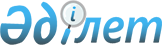 Қамысты ауданы әкімдігінің 2014 жылғы 26 ақпандағы № 70 "Қамысты ауданында ақы төленетін қоғамдық жұмыстарды ұйымдастыру туралы" қаулысына өзгерістер енгізу туралы
					
			Күшін жойған
			
			
		
					Қостанай облысы Қамысты ауданы әкімдігінің 2015 жылғы 14 мамырдағы № 70 қаулысы. Қостанай облысының Әділет департаментінде 2015 жылғы 8 маусымда № 5654 болып тіркелді. Күші жойылды - Қостанай облысы Қамысты ауданы әкімдігінің 2016 жылғы 3 ақпандағы № 14 қаулысымен

      Ескерту. Күші жойылды - Қостанай облысы Қамысты ауданы әкімдігінің 03.02.2016 № 14 қаулысымен (қол қойылған күнінен бастап қолданысқа енгізіледі).      «Халықты жұмыспен қамту туралы» 2001 жылғы 23 қаңтардағы Қазақстан Республикасы Заңының 7, 20-баптарына, «Қазақстан Республикасындағы жергілікті мемлекеттік басқару және өзін-өзі басқару туралы» 2001 жылғы 23 қаңтардағы Қазақстан Республикасы Заңының 31-бабына, «Халықты жұмыспен қамту туралы» Қазақстан Республикасының 2001 жылғы 23 қаңтардағы Заңын іске асыру жөніндегі шаралар туралы» 2001 жылғы 19 маусымдағы Қазақстан Республикасы Үкіметінің № 836 қаулысына сәйкес Қамысты ауданының әкiмдiгi ҚАУЛЫ ЕТЕДI:



      1. Қамысты ауданы әкімдігінің 2014 жылғы 26 ақпандағы № 70 «Қамысты ауданында ақы төленетін қоғамдық жұмыстарды ұйымдастыру туралы» қаулысына (Нормативтік құқықтық актілерді мемлекеттік тіркеу тізілімінде № 4521 тіркелген, 2014 жылғы 4 сәуірде «Қамысты жаңалықтары - Камыстинские новости» аудандық газетінде жарияланған) мынадай өзгерістер енгізілсін:



      жоғарыда көрсетілген қаулымен бекітілген «Ұйымдардың тiзбесi, қоғамдық жұмыстардың түрлерi мен көлемi» деген қосымшаға мынадай өзгерістер енгізілсін:

      реттік нөмірі 6-жолы жаңа редакцияда жазылсын:      "      "      реттік нөмірі 8-жолы жаңа редакцияда жазылсын:      "      реттік нөмірі 14-жолы жаңа редакцияда жазылсын:      "      реттік нөмірі 16-жолы жаңа редакцияда жазылсын:      "      "

      2. Осы қаулының орындалуын бақылау аудан әкiмiнiң орынбасары Ғазиз Ғұмарұлы Ахметчинге жүктелсiн.



      3. Осы қаулы алғашқы ресми жарияланған күнінен кейін күнтізбелік он күн өткен соң қолданысқа енгiзiледi.      Қамысты

      ауданының әкімі                            Ж. Бисимбаев      КЕЛІСІЛДІ:      Қамысты ауданының прокуроры

      __________________ Ю. Огай
					© 2012. Қазақстан Республикасы Әділет министрлігінің «Қазақстан Республикасының Заңнама және құқықтық ақпарат институты» ШЖҚ РМК
				6.«Қамысты ауданы әкімдігінің Бестөбе ауылы әкімінің аппараты» мемлекеттік мекемесіҚызметкердің алдын ала кәсіптік даярлаудан өтуін талап етпейтін, Бестөбе ауылының аумағын көгалдандыру, жинау және абаттандыру бойынша жұмыстарға күн сайынғы көмек32968.«Қамысты ауданы әкімдігінің Адаевка ауылы әкімінің аппараты» мемлекеттік мекемесіҚызметкердің алдын ала кәсіптік даярлаудан өтуін талап етпейтін, Адаевка ауылының аумағын көгалдандыру, жинау және абаттандыру бойынша жұмыстарға күн сайынғы көмек238414.«Қамысты ауданы әкімдігінің Свободное ауылы әкімінің аппараты» мемлекеттік мекемесіҚызметкердің алдын ала кәсіптік даярлаудан өтуін талап етпейтін, Свободное ауылының аумағын көгалдандыру, жинау және абаттандыру бойынша жұмыстарға күн сайынғы көмек318416.«Қамысты ауданы әкімдігінің Орқаш ауылы әкімінің аппараты» мемлекеттік мекемесіҚызметкердің алдын ала кәсіптік даярлаудан өтуін талап етпейтін, Орқаш ауылының аумағын көгалдандыру, жинау және абаттандыру бойынша жұмыстарға күн сайынғы көмек2704